ALLEGATO  DDICHIARAZIONE INSUSSISTENZA DI INCOMPATIBILITÀper incarico di ESPERTO/TUTOR  volto  alla realizzazione del Progetto “RITORNO A SCUOLA”- Percorsi formativi e laboratoriali co-curriculari-  Piano Nazionale Di Ripresa E Resilienza - Missione 4: Istruzione E Ricerca - Componente 1 Potenziamento dell’offerta dei servizi di istruzione: dagli asili nido alle Università - Investimento 1.4: Intervento straordinario finalizzato alla riduzione dei divari territoriali nelle scuole secondarie di primo e di secondo grado e alla lotta alla dispersione scolastica - Azioni di prevenzione e contrasto della dispersione scolasticaCodice Identificativo Progetto: M4C111.4-2022-981   CUP I34D22003330006Il/La    sottoscritto/a  _____________________  nato/a a _________________ -(________)-    il  ___________________  residente a ___________________________  in via ___________________________  n°__________   C.F. ___________________________, in servizio in qualità di __________________ a tempo DETERMINATO- INDETERMINATO presso l'Istituto I.I.S.S. “A. MORO” di Margherita di Savoia –BT-  a seguito di accettazione incarico di:  tutor/espertoper le attività relative alla gestione del Piano Nazionale Di Ripresa E Resilienza - Missione 4: Istruzione E Ricerca - Componente 1 Potenziamento dell’offerta dei servizi di istruzione: dagli asili nido alle Università - Investimento 1.4: Intervento straordinario finalizzato alla riduzione dei divari territoriali nelle scuole secondarie di primo e di secondo grado e alla lotta alla dispersione scolastica - Azioni di prevenzione e contrasto della dispersione scolastica    CONSAPEVOLEdelle sanzioni penali richiamate dall’art. 76 del D.P.R. 28/12/2000 N. 445, in caso di dichiarazioni mendaci e della decadenza dei benefici eventualmente conseguenti al provvedimento emanato sulla base di dichiarazioni non veritiere, di cui all’art. 75 del D.P.R. 28/12/2000 n. 445 ai sensi e per gli effetti dell’art. 47 del citato D.P.R. 445/2000, sotto la propria responsabilitàDICHIARAl’insussistenza di motivi di incompatibilità al rivestimento dell’incarico di  es        ESPERTO                                                                          TUTOR 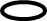 IN FEDE____________________________